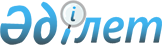 Об утверждении регламентов государственных услуг
					
			Утративший силу
			
			
		
					Постановление акимата Северо-Казахстанской области от 4 октября 2012 года N 283. Зарегистрировано Департаментом юстиции Северо-Казахстанской области 6 ноября 2012 года за N 1931. Утратило силу постановлением акимата Северо-Казахстанской области от 27 мая 2013 года N 168      Сноска. Утратило силу постановлением акимата Северо-Казахстанской области от 27.05.2013 N 168

      В соответствии с пунктом 2 статьи 27 Закона Республики Казахстан от 23 января 2001 года № 148 «О местном государственном управлении и самоуправлении в Республике Казахстан», пунктом 4 статьи 9-1 Закона Республики Казахстан от 27 ноября 2000 года № 107 «Об административных процедурах», акимат Северо-Казахстанской области ПОСТАНОВЛЯЕТ:



      1. Утвердить прилагаемые:

      регламент государственной услуги «Присвоение спортивных разрядов и категорий: кандидат в мастера спорта, первый спортивный разряд, тренер высшего и среднего уровня квалификации первой категории, инструктор-спортсмен высшего уровня квалификации первой категории, методист высшего и среднего уровня квалификации первой категории, судья по спорту первой категории»;

      регламент «Присвоение категории спортивным сооружениям».



      2. Контроль за исполнением настоящего постановления возложить на курирующего заместителя акима области.



      3. Настоящее постановление вводится в действие по истечении десяти календарных дней после его первого официального опубликования.      Аким области                               С. Билялов

Утвержден

постановлением акимата

Северо-Казахстанской области

от 04 октября 2012 года № 283 Регламент государственной услуги «Присвоение категорий спортивным сооружениям» 1. Основные понятия

      1. В настоящем регламенте государственной услуги «Присвоение категорий спортивным сооружениям» (далее - Регламент) используются следующие понятия:

      1) местный исполнительный орган по вопросам физической культуры и спорта области - государственное учреждение «Управление туризма, физической культуры и спорта Северо-Казахстанской области»;

      2) структурно – функциональные единицы – это ответственные лица уполномоченных органов, структурные подразделения государственных органов, государственные органы, информационные системы или их подсистемы (далее – СФЕ). 2. Общие положения

      2. Настоящий регламент государственной услуги «Присвоение категорий спортивным сооружениям» разработан в соответствии с

пунктом 4 статьи 9-1 Закона Республики Казахстан «Об административных процедурах».



      3. Государственная услуга на присвоение первой, второй, третьей категорий спортивным сооружениям оказывается местным исполнительным органом по вопросам физической культуры и спорта области государственное учреждение «Управление туризма, физической культуры и спорта Северо-Казахстанской области» (далее – местный исполнительный орган) через Центры обслуживания населения (далее – Центр), адреса которых указаны в приложении 1 к настоящему регламенту.



      4. Форма предоставляемой государственной услуги: не автоматизированная.



      5. Государственная услуга оказывается на основании

подпункта 17 статьи 23 Закона Республики Казахстан от 2 декабря 1999 года № 490 «О физической культуре и спорте» и приказа Министерства туризма и спорта Республики Казахстан «Об утверждении правил использования спортивных сооружений» от 14 апреля 2011года, № 02-02-18/59 (далее - Правила использования спортсооружений),Постановления Правительства Республики Казахстан от 27 июля 2012 года, № 981 «Об утверждении стандартов государственных услуг, оказываемых Агентством Республики Казахстан по делам спорта и физической культуры, местными исполнительными органами в сфере физической культуры и спорта».



      6. Полная информация о порядке оказания государственной услуги и необходимых документах располагается на интернет - ресурсе местного исполнительного органа: www.ufks.sko.kz на стендах расположенных в фойе местного исполнительного органа и Центра, в официальных источниках информации.



      7. Результатом оказываемой государственной услуги являются присвоение категории спортивному сооружению, указанной в типовой форме паспорта (далее - паспорт) согласно приложению 2 настоящего регламента на бумажном носителе, либо мотивированный ответ об отказе в оказании государственной услуги в форме электронного документа.



      8. Государственная услуга оказывается физическим и юридическим лицам РК (далее - получатели). 3. Требования к порядку оказания государственной услуги

      9. Сроки оказания государственной услуги:

      1) сроки оказания государственной услуги с момента обращения получателя в центр не превышают 7 рабочих дней (день приема документов не входит в срок оказания государственной услуги, при этом исполнительный государственный орган представляет результат оказания государственной услуги за день до окончания срока оказания услуги):

      2) максимально допустимое время ожидания до получения государственной услуги, оказываемой на месте в день обращения получателя, не более 20 минут;

      3) максимально допустимое время обслуживания получателя государственной услуги, оказываемой на месте в день обращения получателя – не более 20 минут.



      10. Государственная услуга оказывается бесплатно.



      11. Государственная услуга оказывается в зданиях Центров по месту проживания получателя. В зале располагаются справочное бюро, кресла для ожидания, информационные стенды с образцами заполненных бланков. В здании предусмотрены условия для людей с ограниченными физическими возможностями (кресла для ожидания, стенды).



      12. Для получения государственной услуги о присвоении первой, второй, третьей категории спортивному сооружению, получатель представляет в центр перечень документов:

      1) заявление о присвоении категории спортивному сооружению в произвольной форме;

      2) заполненную типовую форму паспорта спортивного сооружения;

      3) копию акта технического обследования спортивного сооружения в части эксплуатационной надежности, устойчивости строительных конструкций и обеспечения необходимой степени безопасности.

      Сведения документов, являющиеся государственными электронными информационными ресурсами, местный исполнительный орган получает из соответствующих государственных информационных систем через информационную систему центров обслуживания населения в форме электронных документов, подписанных электронной цифровой подписью.

      Работник Центра сверяет подлинность оригиналов с копиями документов и сведениями, представленными из государственных информационных систем государственных органов, после чего возвращает оригиналы получателю государственных услуг.



      13. Для получения государственной услуги через Центр заполнение бланков заявлений не требуется.



      14. В Центре прием документов осуществляется работниками Центра в операционном зале посредством «безбарьерного» обслуживания.



      15. При сдаче всех необходимых документов для получения государственной услуги получателю выдается расписка о приеме соответствующих документов с указанием:

      1) номера и даты приема запроса;

      2) вида запрашиваемой государственной услуги;

      3) количества и названия приложенных документов;

      4) даты (времени) и места выдачи документов;

      5) фамилии, имени, отчества работника Центра, принявшего заявление на оформление документов;

      6) фамилии, имени, отчества заявителя, фамилии, имени, отчества уполномоченного представителя, и их контактных телефонов.



      16. В центре выдача готовых документов получателю осуществляется работником Центра посредством «окон» ежедневно на основании расписки в указанный в ней срок.

      В случаях, если получатель не обратился за результатом услуги в указанный срок, Центр обеспечивает его хранение в течение одного месяца, после чего передает в местный исполнительный орган.



      17. Местный исполнительный орган отказывает в предоставлении данной государственной услуги по следующим основаниям:

      1) непредставление полного перечня документов, предусмотренных пунктом 12 настоящего Регламента;

      2) обнаружение недостоверных или искаженных данных в документах.

      Центр отказывает в приеме документов, в случае непредставления получателем одного из документов, указанных в пункте 12 настоящего Регламента.

      При отказе в приеме документов работником Центра получателю выдается расписка с указанием недостающих документов.

      Мотивированный ответ об отказе в рассмотрении заявления выдается получателю в течение двух рабочих дней, в случае неполноты представления документов, либо в сроки, установленные для оказания государственной услуги.



      18. Этапы оказания государственной услуги с момента получения заявления от получателя и до момента выдачи результата государственной услуг:

      1) получатель для получения государственной услуги обращается в Центр;

      2) инспектор Центра принимает документы, проверяет полноту представленных документов, в случае непредставления получателем одного из документов, указанных в пункте 12 настоящего Регламента, отказывает в приеме документов, выдает расписку получателю с указанием недостающих документов. При наличии полного пакета документов регистрирует обращение, выдает получателю расписку, в которой указывается дата выдачи документов и передает в накопительный отдел Центра;

      3) инспектор накопительного отдела Центра собирает документы и передает в местный исполнительный орган;

      4) ответственный специалист местного исполнительного органа принимает документы из Центра и передает на рассмотрение руководителю местного исполнительного органа;

      5) руководитель местного исполнительного органа осуществляет рассмотрение представленных документов, направляет документы ответственному исполнителю местного исполнительного органа;

      6) ответственный исполнитель местного исполнительного органа осуществляет проверку полноты и достоверности документов, подготавливает паспорт либо оформляет мотивированный ответ об отказе в оказании государственной услуги в форме электронного документа и направляет руководителю местного исполнительного органа для подписания;

      7) руководитель местного исполнительного органа подписывает паспорт либо мотивированный ответ об отказе и направляет ответственному специалисту местного исполнительного органа;

      8) ответственный специалист местного исполнительного органа регистрирует результат оказания государственной услуги либо мотивированный ответ об отказе и направляет в Центр;

      9) инспектор Центра выдает получателю паспорт либо мотивированный ответ об отказе в оказании государственной услуги в форме электронного документа. 4. Описание Порядка действий (взаимодействий) в процессе оказания государственной услуги.      19. В процессе оказания государственной услуги участвуют следующие структурно-функциональные единицы (далее – СФЕ):

      1) инспектор Центра;

      2) инспектор накопительного отдела Центра;

      3) ответственный специалист местного исполнительного органа;

      4) руководитель местного исполнительного органа;

      5) ответственный исполнитель местного исполнительного органа.



      20. Текстовое табличное описание последовательности и взаимодействие административных действий (процедур) каждой СФЕ с указанием срока выполнения каждого административного действия (процедуры) приведено в приложении 3 к настоящему регламенту.



      21. Схема, отражающие взаимосвязь между логической последовательностью административных действий в процессе оказания государственной услуги и СФЕ приведены в приложении 4 к настоящему регламенту. 5. Ответственность должностных лиц, оказывающих государственные услуги

      22. Ответственными лицами за оказание государственной услуги являются руководители, должностные лица местного исполнительного органа и Центра, участвующие в процессе оказания государственной услуги (далее - должностные лица).

      Должностные лица несут ответственность за качество и эффективность оказания государственной услуги, а также за принимаемые ими решения и действия (бездействия) в ходе оказания государственной услуги, за реализацию оказания государственной услуги в установленные сроки в порядке, предусмотренном законодательством Республики Казахстан

Приложение 1

к регламенту государственной

услуги «Присвоение категорий

спортивным сооружениям» Местный исполнительный орган по оказанию государственной услуги Центры обслуживания населения по Северо-Казахстанской области

Приложение 2

к регламенту государственной

услуги «Присвоение категорий

спортивным сооружениям» Типовая форма паспорта спортивного сооруженияНаименование спортивного сооружения      1. Общие сведения

      1. Адрес (область, город, район, село, улица, дом, номер телефона) ___________________________________________________________

      2. Организация, в ведении которой находится данное сооружение _

      3. Год и месяц ввода в эксплуатацию ___________________________

      4. Балансовая стоимость (млн. тенге) __________________________

      5. Земельный участок (в га) ___________________________________

      6. Сооружение специально построенное или приспособленное ______

      7. Теплоснабжение (местное, централизованное) _________________

      8. Водоснабжение (городская сеть, артезианские колодцы, скважины из-под естественных водоемов)

      9. Канализационная сеть (городская, выгребная, наличие очистных сооружений) _________________________________________________________

      10. Вентиляция (естественная, вытяжная, приточная, приточно-вытяжная) __________________________________________________

      11. Электроснабжение (собственный источник, централизованное) _

      12. Телефонизация (количество номеров) ________________________

      13. Ограждение территории (бетон, металл, дерево) _____________

      14. Дополнительные инженерно-технические службы и устройства(холодильные установки, мачтовые освещение, автоматическая служба) _____________________________________________________________      2. Основные сооружения и помещения      3. Вспомогательные сооружения и помещения      4. Жилые помещения и другие здания      5. Сооружения для зрителя      6. Сведения о спортивном сооружении

      1. Номер и дата подписания акта государственной комиссии о приеме спортивного сооружения в эксплуатацию.

      2. Планово-расчетные показатели количественного состава занимающихся и суточного режима работы спортивных сооружений:      3. Номера и даты выдачи заключений о соответствии спортивного сооружения санитарно-гигиеническим и противопожарным нормам и требованиям.

      4. Информация об имеющемся спортивном оборудовании и инвентаре (составляется в произвольной форме).

      5. Информация о доступности спортивного сооружения для посещения лицам с ограниченными возможностями (составляется в произвольной форме).

      6. Дополнения и замечания _____________________________________________________________________

_____________________________________________________________________

      Паспорт составили:

      руководитель организации, в ведении которой находится

      спортивное сооружение _________________________________________

      Представитель

      Специалист государственного органа

      Дата заполнения __________ 20 ___ года

Приложение 3

к регламенту государственной

услуги «Присвоение категорий

спортивным сооружениям» Текстовое табличное описание последовательности и взаимодействие административных действий (процедур) каждой СФЕ Таблица 1. Описание действий СФЕпродолжения таблицы таблица 2. Варианты использования. Основной процесс. таблица 3. Варианты использования. Альтернативный процесс.

Приложение 4

к регламенту государственной

услуги «Присвоение категорий

спортивным сооружениям» Схема, отражающая взаимосвязь между логической

последовательностью административных действий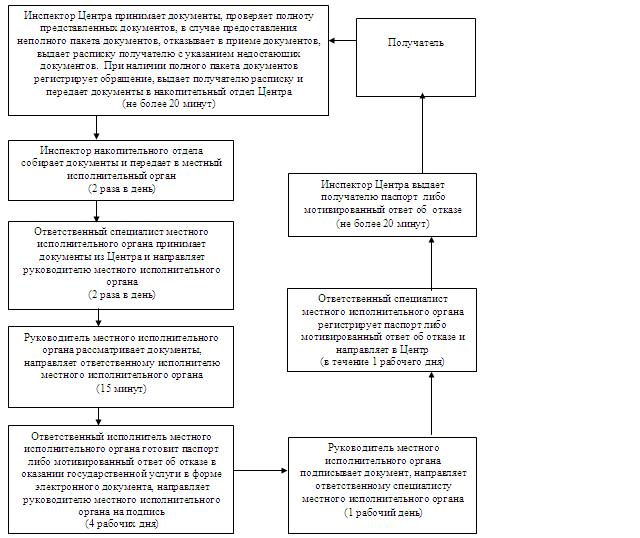 

Утвержден

постановлением акимата

Северо-Казахстанской области

от 04 октября 2012 года № 283 Регламент государственной услуги «Присвоение спортивных разрядов и категорий: кандидат в мастера спорта, первый спортивный разряд, тренер высшего и среднего уровня квалификации первой категории, инструктор-спортсмен высшего уровня квалификации первой категории, методист высшего и среднего уровня квалификации первой категории, судья по спорту первой категории» 1.Основные понятия

      1. Определение используемых терминов и аббревиатур:

      1) местный исполнительный орган по вопросам физической культуры и спорта области - государственное учреждение «Управление туризма, физической культуры и спорта Северо-Казахстанской области»;

      2) структурно – функциональные единицы – это ответственные лица уполномоченных органов, структурные подразделения государственных органов, государственные органы, информационные системы или их подсистемы (далее – СФЕ). 2. Общие положения

      2. Государственная услуга оказывается местным исполнительным органом по вопросам физической культуры и спорта области государственное учреждение «Управление туризма, физической культуры и спорта Северо-Казахстанской области» (далее – местный исполнительный орган) через Центры обслуживания населения (далее – Центр), адреса которых указаны в приложениях 1, 2 к настоящему Регламенту.



      3. Форма оказываемой услуги: не автоматизированная.



      4. Государственная услуга оказывается на основании пунктов 2, 3, 4 и 5 статьи 22-1 Закона Республики Казахстан от 2 декабря 1999 года «О физической культуре и спорте», приказа и.о. Министра туризма и спорта Республики Казахстан от 5 марта 2011 года № 02-02-18/29 «Об утверждении Правил проведения и условий аттестации гражданских служащих в сфере физической культуры и спорта, а также Правил присвоения квалификационных категорий тренерам, методистам, инструкторам» и приказа и.о. Министра туризма и спорта Республики Казахстан от 22 августа 2008 года № 01-08/142 «Об утверждении Правил присвоения спортивных званий, разрядов и судейских категорий по спорту», стандарта государственной услуги «Присвоение спортивных разрядов и категорий: кандидат в мастера спорта, первый спортивный разряд, тренер высшего и среднего уровня квалификации первой категории, инструктор-спортсмен высшего уровня квалификации первой категории, методист высшего и среднего уровня квалификации первой категории, судья по спорту первой категории», утвержденного постановлением Правительства Республики Казахстан от 27 июля 2012 года № 981.



      5. Полная информация о порядке оказания государственной услуги и необходимых документах располагается на интернет - ресурсе местного исполнительного органа: www.ufks.sko.kz, на стендах расположенных в фойе местного исполнительного органа и Центра, в официальных источниках информации.



      6. Результатом государственной услуги являются выдача выписки из приказа о присвоении спортивного разряда или категории сроком на 5 лет на бумажном носителе (далее – выписка) либо мотивированный ответ об отказе в оказании государственной услуги в форме электронного документа.



      7. Государственная услуга оказывается тренерам, методистам, инструкторам, спортсменам и судьям по спорту с целью официального признания спортивного разряда и квалификации (далее - получатели). 3. Требования к порядку оказания государственной услуги

      8. Сроки оказания государственной услуги:

      1) сроки оказания государственной услуги с момента обращения получателя не превышают 30 календарных дней (день приема документов не входит в срок оказания государственной услуги, при этом местный исполнительный орган представляет результат оказания государственной услуги за день до окончания срока оказания услуги);

      2) максимально допустимое время ожидания до получения государственной услуги, оказываемой на месте в день обращения получателя, не более 20 минут;

      3) максимально допустимое время обслуживания получателя государственной услуги, оказываемой на месте в день обращения получателя, не более 20 минут.



      9. Государственная услуга оказывается бесплатно.



      10. Государственная услуга оказывается в здании Центра по месту проживания получателя. В зале располагаются справочное бюро, кресла для ожидания, информационные стенды с образцами заполненных бланков. В здании предусмотрены условия для людей с ограниченными физическими возможностями (кресла для ожидания, стенды).

      Документы для представления спортсмена к спортивному званию, разряду направляются в местные исполнительные органы и центры в течение шести месяцев с момента выполнения соответствующего норматива или требования.



      11. Для получения государственной услуги о присвоении (и/или подтверждении) спортивного звания «Кандидат в мастера спорта», спортивного разряда «Спортсмен 1 разряда», получатель представляет в Центр перечень документов:

      1) представление установленной формы согласно приложению 5 к настоящему регламенту; 

      2) выписка из протокола соревнования с указанием наименования соревнования, срока и места его проведения, подписанную главным судьей и главным секретарем соревнования;

      3) копии протоколов соревнований, заверенные печатью республиканской федерации по данному виду спорта;

      4) справку о результатах по боксу, в видах борьбы и других единоборствах, подписанную главным судьей, главным секретарем соревнований, согласно приложению 4 к настоящему регламенту.

      Сведения документов, являющиеся государственными электронными информационными ресурсами, местный исполнительный орган получает из соответствующих государственных информационных систем через информационную систему центров обслуживания населения в форме электронных документов, подписанных электронной цифровой подписью.

      Работник Центра сверяет подлинность оригиналов с копиями документов и сведениями, представленными из государственных информационных систем государственных органов, после чего возвращает оригиналы получателю государственных услуг.

      Для получения государственной услуги о присвоении (и/или подтверждении) категории «тренер высшего уровня квалификации первой категории», «тренер среднего уровня квалификации первой категории», «тренер высшего уровня без категории», и «тренер среднего уровня без категории» получатель представляет в центр перечень документов:

      1) заявление установленной формы согласно приложению 3 к настоящему регламенту;

      2) копии документов об образовании, о повышении квалификации;

      3) копию трудовой книжки или трудового договора с отметкой работодателя о дате и основании его прекращения, или выписки из актов работодателя, подтверждающих возникновение и прекращение трудовых отношений на основе заключения и прекращения трудового договора, или архивной справки, содержащую сведения о трудовой деятельности работника;

      4) справку установленной формы о подготовке спортсменов тренером-преподавателем согласно приложению 6 к настоящему регламенту (за исключением присвоения категории «тренер высшего и среднего уровней квалификации без категории»);

      5) копии протоколов соревнований, заверенные печатью республиканской федерации по данному виду спорта (за исключением присвоения категории «тренер высшего и среднего уровней квалификации без категории»);

      6) копию удостоверения о присвоении предыдущей квалификационной категории.

      Сведения документов:

      документа, удостоверяющего личность получателя - физического лица.

      Сведения документов, являющиеся государственными электронными информационными ресурсами, местный исполнительный орган получает из соответствующих государственных информационных систем через информационную систему центров обслуживания населения в форме электронных документов, подписанных электронной цифровой подписью.

      Работник Центра сверяет подлинность оригиналов с копиями документов и сведениями, представленными из государственных информационных систем государственных органов, после чего возвращает оригиналы получателю государственных услуг.

      Присвоение категории «Тренер высшего уровня квалификации первой категории», «Тренер среднего уровня квалификации первой категории», осуществляется в соответствии с квалификационными требованиями для должностей работников организаций физической культуры согласно приложению 7 к настоящему Регламенту.

      Для получения государственной услуги о присвоении (и/или подтверждении) категории «методист высшего уровня квалификации первой категории» и «методист среднего уровня квалификации первой категории» получатель представляет в Центре перечень документов:

      1) заявление установленной формы согласно приложению 3 к настоящему регламенту;

      2) копии документов об образовании, о повышении квалификации;

      3) копию трудовой книжки или трудового договора с отметкой работодателя о дате и основании его прекращения, или выписки из актов работодателя, подтверждающих возникновение и прекращение трудовых отношений на основе заключения и прекращения трудового договора, или архивной справки, содержащую сведения о трудовой деятельности работника;

      4) копию удостоверения о присвоении предыдущей квалификационной категории.

      Сведения документов:

      документа, удостоверяющего личность получателя - физического лица.

      Присвоение категорий «Методист высшего уровня квалификации первой категории», «Методист среднего уровня квалификации первой категории» осуществляется в соответствии с квалификационными требованиями для должностей работников организаций физической культуры согласно приложению 7 к настоящему Регламенту.

      Сведения документов, являющиеся государственными электронными информационными ресурсами, местный исполнительный орган получает из соответствующих государственных информационных систем через информационную систему центров обслуживания населения в форме электронных документов, подписанных электронной цифровой подписью.

      Работник Центра сверяет подлинность оригиналов с копиями документов и сведениями, представленными из государственных информационных систем государственных органов, после чего возвращает оригиналы получателю государственных услуг.

      Для получения государственной услуги о присвоении (и/или подтверждении) категории «инструктор - спортсмен высшего уровня квалификации первой категории» получатель представляет в Центре перечень документов:

      1) заявление установленной форме согласно приложению 3 к настоящему регламенту;

      2) копии документов об образовании, о повышении квалификации;

      3) копию трудовой книжки или трудового договора с отметкой работодателя о дате и основании его прекращения, или выписки из актов работодателя, подтверждающих возникновение и прекращение трудовых отношений на основе заключения и прекращения трудового договора, или архивной справки, содержащую сведения о трудовой деятельности работника;

      4) ходатайство республиканской федерации по виду спорта о присвоении категории с указанием достижений спортсмена за последние 2 года, заверенное печатью;

      5) копию удостоверения о присвоении предыдущей категории.

      Присвоение категорий «инструктор - спортсмен высшего уровня квалификации первой категории» осуществляется в соответствии с квалификационными требованиями для должностей работников организаций физической культуры согласно приложению 7 к настоящему Регламенту.

      Сведения документов, являющиеся государственными электронными информационными ресурсами, местный исполнительный орган получает из соответствующих государственных информационных систем через информационную систему центров обслуживания населения в форме электронных документов, подписанных электронной цифровой подписью.

      Работник Центра сверяет подлинность оригиналов с копиями документов и сведениями, представленными из государственных информационных систем государственных органов, после чего возвращает оригиналы получателю государственных услуг.

      Для получения государственной услуги о присвоении судейской категории «судья по спорту первой категории» получатель представляет в Центр документ, подтверждающий опыт судейской практики (прохождение курсов, семинаров), в соответствии с требованиями спортивной классификации Республики Казахстан.



      12. Для получения государственной услуги через Центр заполнение бланков заявлений не требуется.



      13. В Центре прием документов осуществляется работниками Центра в операционном зале посредством «безбарьерного» обслуживания.



      14. При сдаче всех необходимых документов для получения государственной услуги получателю выдается расписка о приеме соответствующих документов с указанием:

      1) номера и даты приема запроса;

      2) вида запрашиваемой государственной услуги;

      3) количества и названия приложенных документов;

      4) даты (времени) и места выдачи документов;

      5) фамилии, имени, отчества работника Центра, принявшего заявление на оформление документов;

      6) фамилии, имени, отчества заявителя, фамилии, имени, отчества уполномоченного представителя, и их контактных телефонов.



      15. В центре выдача готовых документов получателю осуществляется работником Центра посредством «окон» ежедневно на основании расписки в указанный в ней срок.

      В случаях, если получатель не обратился за результатом услуги в указанный срок, Центр обеспечивает его хранение в течение одного месяца, после чего передает в местный исполнительный орган.



      16. Местный исполнительный орган отказывает в предоставлении данной государственной услуги по следующим основаниям:

      1) непредставление полного перечня документов, предусмотренныхпунктом 11 настоящего Регламента;

      2) обнаружение недостоверных или искаженных данных в документах;

      3) представление документов на присвоение спортивных званий спортсмену в сроки, превышающие шесть месяцев с момента выполнения соответствующего норматива или требования.

      Центр отказывает в приеме документов, в случае непредставления получателем одного из документов, указанных в пункте 11 настоящего Регламента.

      При отказе в приеме документов работником Центра получателю выдается расписка с указанием недостающих документов.

      Мотивированный ответ об отказе в рассмотрении заявления выдается получателю в течение двух рабочих дней, в случае неполноты представления документов, либо в сроки, установленные для оказания государственной услуги.



      17. Этапы оказания государственной услуги с момента получения заявления от получателя и до момента выдачи результата государственной услуг:

      1) получатель для получения государственной услуги обращается в Центр;

      2) инспектор Центра принимает документы, проверяет полноту представленных документов, в случае непредставления получателем полного перечня документов, указанных в пункте 11 настоящего Регламента, отказывает в приеме документов, выдает расписку получателю с указанием недостающих документов. При наличии полного пакета документов регистрирует обращение, выдает получателю расписку, в которой указывается дата выдачи документов и передает в накопительный отдел Центра;

      3) инспектор накопительного отдела Центра собирает документы и передает в местный исполнительный орган;

      4) ответственный специалист местного исполнительного органа принимает документы из Центра и передает на рассмотрение руководителю местного исполнительного органа;

      5) руководитель местного исполнительного органа осуществляет рассмотрение представленных документов, направляет документы ответственному исполнителю местного исполнительного органа;

      6) ответственный исполнитель местного исполнительного органа осуществляет проверку полноты и достоверности документов, направляет на рассмотрение комиссии по присвоению спортивных званий, разрядов (далее – Комиссия);

      7) Комиссия рассматривает представленные документы. При рассмотрении на заседании, комиссия принимает решение о присвоении спортивного звания, разряда и судейской категорий по спорту или отказе в рассмотрении представленных документов на присвоение спортивного звания, разряда и судейской категории по спорту;

      8) руководитель местного исполнительного органа на основании протокола Комиссии, в течение трех рабочих дней со дня проведения заседания Комиссии, издает приказ о присвоении спортивных званий или спортивных разрядов;

      9) ответственный исполнитель местного исполнительного органа подготавливает выписку либо оформляет мотивированный ответ об отказе в оказании государственной услуги в форме электронного документа и направляет руководителю местного исполнительного органа для подписания;

      10) руководитель местного исполнительного органа подписывает выписку либо мотивированный ответ об отказе и направляет ответственному специалисту местного исполнительного органа;

      11) ответственный специалист местного исполнительного органа регистрирует и направляет в Центр результат оказания государственной услуги, либо мотивированный ответ об отказе;

      12) инспектор Центра выдает получателю выписку либо мотивированный ответ об отказе в оказании государственной услуги в форме электронного документа. 4. Описание порядка действий (взаимодействия) в процессе оказания государственной услуги

      18. В процессе оказания государственной услуги участвуют следующие структурно-функциональные единицы (далее – СФЕ):

      1) инспектор Центра;

      2) инспектор накопительного отдела Центра;

      3) ответственный специалист местного исполнительного органа;

      4) комиссия по присвоению спортивных званий, разрядов;

      5) руководитель местного исполнительного органа;

      6) ответственный исполнитель местного исполнительного органа.



      19. Текстовое табличное описание последовательности и взаимодействие административных действий (процедур) каждой СФЕ с указанием срока выполнения каждого административного действия (процедуры) приведено в приложении 8 к настоящему Регламенту.



      20. Схема, отражающая взаимосвязь между логической последовательностью административных действий в процессе оказания государственной услуги и СФЕ, приведена в приложении 9 к настоящему Регламенту. 5. Ответственность должностных лиц, оказывающих государственную услугу

      21. Ответственными лицами за оказание государственной услуги являются руководители, должностные лица местного исполнительного органа и Центра, а также члены комиссии по присвоению спортивных звании и разрядов участвующие в процессе оказания государственной услуги (далее - должностные лица).

      Должностные лица несут ответственность за качество и эффективность оказания государственной услуги, а также за принимаемые ими решения и действия (бездействия) в ходе оказания государственной услуги, за реализацию оказания государственной услуги в установленные сроки в порядке, предусмотренном законодательством Республики Казахстан.

Приложение 1

к регламенту государственной услуги

«Присвоение спортивных разрядов и категорий:

кандидат в мастера спорта, первый спортивный разряд,

тренер высшего и среднего уровня квалификации первой

категории, инструктор-спортсмен высшего уровня квалификации

первой категории, методист высшего и среднего уровня квалификации

первой категории, судья по спорту первой категории» Местный исполнительный орган по оказанию государственной услуги

Приложение 2

к регламенту государственной услуги

«Присвоение спортивных разрядов и категорий:

кандидат в мастера спорта, первый спортивный разряд,

тренер высшего и среднего уровня квалификации первой

категории, инструктор-спортсмен высшего уровня квалификации

первой категории, методист высшего и среднего уровня квалификации

первой категории, судья по спорту первой категории» Центр обслуживания населения по Северо-Казахстанской области

Приложение 3

к регламенту государственной услуги

«Присвоение спортивных разрядов и категорий:

кандидат в мастера спорта, первый спортивный разряд,

тренер высшего и среднего уровня квалификации первой

категории, инструктор-спортсмен высшего уровня квалификации

первой категории, методист высшего и среднего уровня квалификации

первой категории, судья по спорту первой категории»Председателю _________________________квалификационной комиссии

_____________________________________________________________

(наименование ведомства или местного исполнительного органа по физической культуре и спорту)Заявление

_______________________________

(вид спорта)      Я, ____________________________________________________________        Год рождения ______________

      Квалификационная категория ____________________________________

      Спортивное звание _____________________________________________

      Почетное звание _______________________________________________

      Место работы, занимаемая должность_____________________________

_____________________________________________________________________

      Стаж тренерско-преподавательской работы________________________

      Домашний адрес: _______________________________________________

      Прошу рассмотреть вопрос присвоения мне _____________________________________________________________________

      Основанием для присвоения квалификационной категории считаю следующие результаты работы: ________________________________________

_____________________________________________________________________        «___» __________________ 20 ___ года

      _________________________________

            (личная подпись)

Приложение 4

к регламенту государственной услуги

«Присвоение спортивных разрядов и категорий:

кандидат в мастера спорта, первый спортивный разряд,

тренер высшего и среднего уровня квалификации первой

категории, инструктор-спортсмен высшего уровня квалификации

первой категории, методист высшего и среднего уровня квалификации

первой категории, судья по спорту первой категории»Справка о результатах      Выдано_________________________________________________________

                                 ФИО

      Город__________________________________________________________

      Сроки и место проведения соревнования__________________________

      Весовая категория до ___________кг.

      Занял (а) место________________________________________________

      Количество спортсменов, принявших участие в данной весовой категории ___________________________________________________________      Главный судья соревнований ___________________________________

                                         ФИО

      Главный секретарь соревнований________________________________

                                         ФИО

      Подпись главного судьи соревнования заверяется печатью проводящей организации______________________________________________

      (с Правилами присвоения квалификационных категорий тренерам, методистам, инструкторам ознакомлен (а)

      «_____» _____________ 20 __ год

Приложение 5

к регламенту государственной услуги

«Присвоение спортивных разрядов и категорий:

кандидат в мастера спорта, первый спортивный разряд,

тренер высшего и среднего уровня квалификации первой

категории, инструктор-спортсмен высшего уровня квалификации

первой категории, методист высшего и среднего уровня квалификации

первой категории, судья по спорту первой категории»Дата поступления на рассмотрение комиссии: «_____»______ 20_ г.

Приложение 6

к регламенту государственной услуги

«Присвоение спортивных разрядов и категорий:

кандидат в мастера спорта, первый спортивный разряд,

тренер высшего и среднего уровня квалификации первой

категории, инструктор-спортсмен высшего уровня квалификации

первой категории, методист высшего и среднего уровня квалификации

первой категории, судья по спорту первой категории» Справка о подготовке спортсменов тренером-преподавателем_______________________________________________________________

(фамилия, имя, отчество)_____________________________________________________________________

_____________________________________________________________________Подпись руководителя

М.П. «____» __________ г.

Подпись начальника

областного управления спорта

М.П. «____» __________ г.

Приложение 7

к регламенту государственной услуги

«Присвоение спортивных разрядов и категорий:

кандидат в мастера спорта, первый спортивный разряд,

тренер высшего и среднего уровня квалификации первой

категории, инструктор-спортсмен высшего уровня квалификации

первой категории, методист высшего и среднего уровня квалификации

первой категории, судья по спорту первой категории» Квалификационные требования для должностей работников организаций физической культуры и спорта Тренер высшего уровня квалификации первой категории      Квалификационные требования: высшее образование (физкультурное), стаж работы по специальности не менее 5 лет, в том числе:

      подготовить одного участника Олимпийских игр, Паралимпийских, Сурдлимпийских игр;

      подготовить одного спортсмена, занявшего 4-6 место на Азиатских играх, Азиатских Паралимпийских, Сурдлимпийских играх в индивидуальных, командных номерах программы по видам спорта или игровым видам спорта;

      подготовить одного спортсмена участника чемпионата мира, Азии, Европы, Всемирных универсиад;

      подготовить одного спортсмена, занявшего 6-9 места на чемпионатах мира, Азии по видам инвалидного спорта, Всемирных играх инвалидов, Азиатских юношеских паралимпийских играх в индивидуальных или игровым видам спорта;

      подготовить одного спортсмена занявшего 6-9 место на комплексных международных юношеских играх в индивидуальных или игровых видах спорта;

      подготовить одного спортсмена, занявшего 4-6 место на чемпионатах мира или Азии по видам инвалидного спорта среди юниоров;

      подготовить двух спортсменов в сборную национальную команду республики;

      подготовить трех спортсменов в сборную молодежную команду республики;

      подготовить четырех спортсменов в сборную юношескую команду республики;

      передать четырех спортсменов для дальнейшего совершенствования в школы-интернаты для одаренных в спорте детей или колледж спорта;

      тренерско-преподавательская работа в качестве главного, государственного, старшего тренера сборной команды страны не менее одного года;

      организационно-методическая работа в республиканском или областном уполномоченном органе по физической культуре и спорту не менее двух лет.

      Знание: Конституции Республики Казахстан, законов Республики Казахстан «О физической культуре и спорте», «Об образовании», «О правах ребенка в Республике Казахстан», «О языках в Республике Казахстан», «О борьбе с коррупцией», стратегических и программных документов по развитию физической культуры и спорта в Республике Казахстан, других законодательных и нормативных правовых актов в сфере физической культуры и спорта, достижения современной спортивной науки, новых медико-биологических и фармакологических методов и тенденций развития отечественного и зарубежного вида спорта, организации учебно-тренировочного процесса по виду спорта, основ трудового законодательства, охраны труда, противопожарной безопасности и санитарно-гигиенических норм. Тренер среднего уровня квалификации первой категории      Квалификационные требования: Среднее образование (физкультурное), стаж работы по специальности не менее 3 лет в том числе:

      подготовить одного участника Олимпийских игр, Параолимпийских и Сурдолимпийских игр;

      или подготовить одного спортсмена, занявшего 4-6 место на Азиатских играх, Азиатских Параолимпийских, Сурдолимпийских играх в индивидуальных, командных номерах программы по видам спорта или игровых видах спорта;

      или подготовить одного спортсмена участника чемпионата мира, Азии, Европы, Всемирных Универсиад;

      или подготовить одного спортсмена участника чемпионата мира, Азии по видам инвалидного спорта, Всемирных Игр инвалидов, Азиатских Юношеских Параолимпийских игр в индивидуальных или игровых видах спорта или 1 место на чемпионате мира среди молодҰжи и студентов;

      или подготовить одного спортсмена, занявшего 6-9 место на комплексных международных юношеских играх в индивидуальных или игровых видах спорта;

      или подготовить одного спортсмена, занявшего 4-6 место на чемпионатах мира или Азии по видам инвалидного спорта среди юниоров;

      или подготовить двух спортсменов в сборную национальную команду ресҒпублики;

      или подготовить трех спортсменов в сборную молодежную команду республики;

      или подготовить четырех спортсменов в сборную юношескую команду республики;

      или передать двух спортсменов для дальнейшего совершенствования в школы-интернаты для одаренных в спорте детей или колледж спорта;

      или тренерско-преподавательская работа в качестве главного, государственного, старшего тренера сборной команды страны не менее одного года;

      или организационно-методическая работа в республиканском или обласҒтном уполномоченном органе по физической культуре и спорту не менее двух лет.

      Знание: Конституции Республики Казахстан, законов Республики Казахстан «О физической культуре и спорте», «Об образовании», «О правах ребенка в Республике Казахстан», «О языках в Республике Казахстан», «О борьбе с коррупцией», стратегические и программные документы по развитию физической культуры и спорта в Республике Казахстан, других законодательных и нормативных правовых актов в сфере физической культуры и спорта, достижения современной спортивной науки, новых медико-биологических и фармакологических методов и тенденций развития отечественного и зарубежного вида спорта, организацию учебно-тренировочного процесса по виду спорта, основ трудового законодательства, охране труда, противопожарной безопасности и санитарно-гигиенические нормы. Методист высшего уровня квалификации первой категории      Квалификационные требования: Высшее образование (физкультурное), стаж работы по специальности не менее 3 лет;

      или научно-преподавательская работа в области физического воспитания и спортивной тренировки в высших учебных заведениях не менее 2 лет;

      или стаж работы в должности методиста по спорту высшего уровня квалификации второй категории не менее 1 года;

      или организационно-методическая и руководящая работа в школах высшего спортивного мастерства, преподавательская работа в высших и средних специальных учебных заведениях в течение 2 лет;

      или организационно-методическая и руководящая работа в республиканских и областных уполномоченных органах в, течение 2 лет.

      Знание: Конституции Республики Казахстан, законов Республики Казахстан «О физической культуре и спорте», «Об образовании», «О правах ребенка в Республике Казахстан», «О языках в Республике Казахстан», «О борьбе с коррупцией», нормативные документы, регламентирующие подготовку спортсменов на различных этапах обучения, нормативов обеспечения учебно-тренировочного процесса, техники безопасности при проведении учебных занятий, законодательных и нормативных правовых актов в сфере физической культуры и спорта, основ трудового законодательства, охране труда, противопожарной безопасности и санитарно-гигиенические нормы. Методист среднего уровня квалификации первой категории      Квалификационные требования: Среднее образование (физкультурное), стаж работы по специальности не менее 3 лет;

      или научно-преподавательская работа в области физического воспитания и спортивной тренировки не менее 2 лет;

      или стаж работы в должности методиста по спорту среднего уровня квалификации второй категории не менее 1 года;

      или организационно-методическая и руководящая работа в школах высшего спортивного мастерства в течение 2 лет;

      или организационно-методическая и руководящая работа в республиканских и областных уполномоченных органах по физической культуре и спорту в течение 2 лет.

      Знание: Конституции Республики Казахстан, законов Республики Казахстан «О физической культуре и спорте», «Об образовании», «О правах ребенка в Республике Казахстан», «О языках в Республике Казахстан», «О борьбе с коррупцией», нормативные документы, регламентирующие подготовку спортсменов на различных этапах обучения, нормативов обеспечения учебно-тренировочного процесса, техники безопасности при проведении учебных занятий, законодательных и нормативных правовых актов в сфере физической культуры и спорта, основ трудового законодательства, охране труда, противопожарной безопасности и санитарно-гигиенические нормы. Инструктор-спортсмен высшего уровня квалификации первой категории      Квалификационные требования: Высшее или среднее образование, в том числе:

      занять в составе национальной команды Республики Казахстан 4-6 места на чемпионатах мира;

      1-3 место на чемпионатах Азии, 3-5 места на Азиатских играх и чемпионатах Европы;

      1-3 место на чемпионатах мира среди молодежи, 1 место на чемпионатах Азии среди молодежи по олимпийским видам спорта, 1-3 место на чемпионатах мира по не олимпийским видам спорта, 1 место на чемпионатах Азии по не олимпийским видам спорта.

      Знание: Конституции Республики Казахстан, законов Республики Казахстан «О физической культуре и спорте», «Об образовании», «О языках в Республике Казахстан», «О борьбе с коррупцией», основ трудового законодательства, правила техники безопасности, санитарно-гигиенические нормы и основы спортивной тренировки, техники безопасности при проведении учебно-тренировочных занятий, правил соревнований по виду спорта, анти-допинговых правил.

Приложение 8

к регламенту государственной услуги

«Присвоение спортивных разрядов и категорий:

кандидат в мастера спорта, первый спортивный разряд,

тренер высшего и среднего уровня квалификации первой

категории, инструктор-спортсмен высшего уровня квалификации

первой категории, методист высшего и среднего уровня квалификации

первой категории, судья по спорту первой категории» Текстовое табличное описание последовательности и взаимодействие административных действий (процедур) каждой СФЕ Таблица 1. Описание действий СФЕ таблица 2. Варианты использования. Основной процесс. таблица 3. Варианты использования. Альтернативный процесс.

Приложение 9

к регламенту государственной услуги

«Присвоение спортивных разрядов и категорий:

кандидат в мастера спорта, первый спортивный разряд,

тренер высшего и среднего уровня квалификации первой

категории, инструктор-спортсмен высшего уровня квалификации

первой категории, методист высшего и среднего уровня квалификации

первой категории, судья по спорту первой категории»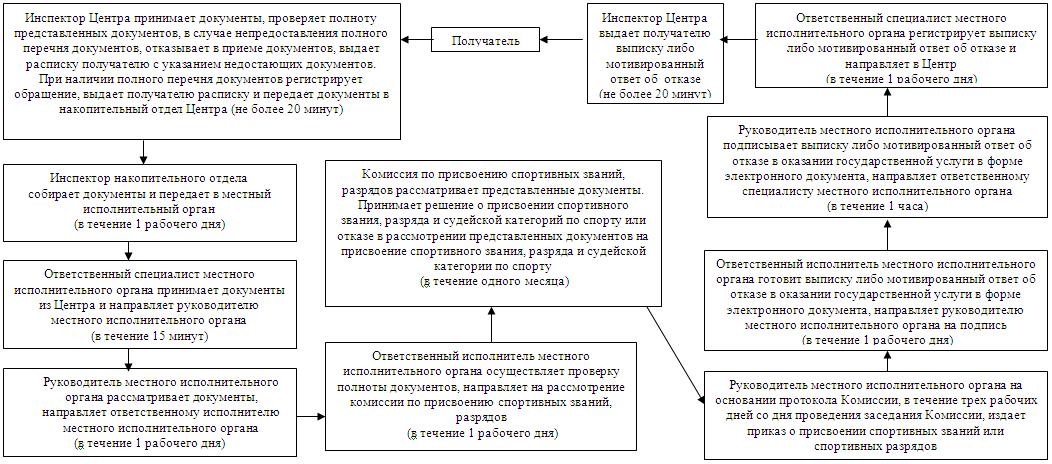 
					© 2012. РГП на ПХВ «Институт законодательства и правовой информации Республики Казахстан» Министерства юстиции Республики Казахстан
				наименование органа, предоставляю-

щего государствен-

ную услугуюридический адресконтактный телефонграфик работыгосударствен-

ное учреждение «Управление туризма, физической культуры и спорта Северо Казахстанской области»Северо-Казах-

станская область, город Петропавловск, ул.КонституцииКазахстана, 28;8 (7152) 46-60-40, 46-67-10, факс 46-62-58.ежедневно, с 9.00 до 18.00 часов,

13.00 – 14.00

обеденный перерыв,

выходной – суббота, воскресеньенаименование центровюридический адресконтактный телефонграфик работыФилиал Республикан-

ского государствен-

ного предприятия «Центр обслуживания населения» по СКОСеверо-Казах-

станская область, город Петропавловск, ул.Ауэзова, 1578 (7152) 33-31-03ежедневно, с 9.00 до 20.00 часов, без перерыва за исключением выходных и праздничных днейГородской отдел филиала Республикан-

ского государствен-

ного предприятия «Центр обслуживания населения» по СКОСеверо-Казах-

станская область, город Петропавловск, ул. Конституции Казахстана, 728 (7152) 33-02-29ежедневно, с 9.00 до 19.00 часов, без перерыва за исключением выходных и праздничных днейУтверждена:

категория

______________________________

приказ №

______________________________

от ______________ 20 ____ годаПаспорт зарегистрирован

_____________________________________

_____________________________________

(наименование государственного органа)______________________________

_____________________________________

(Ф.И.О. и подпись руководителя)№ п/пНаименование иназначениеКоличествоРазмерыРазмерыРазмерыРазмерыЕдиновременнаяпропускнаяспособностьОсвещенностьПокрытиеДренажЭлектронное табло,электронные часыОснащенность радио, телевидением№ п/пНаименование иназначениеКоличествоДлинаШиринаВысотаЭтажность, радиусЕдиновременнаяпропускнаяспособностьОсвещенностьПокрытиеДренажЭлектронное табло,электронные часыОснащенность радио, телевидением№ п/пНаименование и назначениеКоличествоОбщая площадьПримечания1.Раздевалка2.Душевые3.Туалет4.Фойе5.Гардероб6.Комнаты обслуживающего персонала7.Тренерская и администрация8.Медицинский кабинет9.Методический кабинет10Радиоузел11Массажная12Баня (сауна)13Кино-лаборатория14Лаборатория (мастерская)15Библиотека16Кладовая17Склад№п/пНаименование и назначениеКоли-

чество

комнатКоличество

местПолезная

площадьКоличество

этажейПримечания1.Гостиница2.Общежитие3.Отдельные дома4.Пищеблок5.Столовая6.Клуб7.Комната отдыха№п/пНаименование иконструктив-

ные

особенностиКоли-

чествоКоли-

чество

рядовКоли-

чество

местКоли-

чество

крючковКоличество

санитарных

приборовПримечание1.Трибуна2.Балкон3.Гардероб4 Туалет (мужской)5.Туалет (женский)6.Буфет/столовая7.Фойе8.Ресторан/

кафе№

п/пНаименование

спортивных

сооруженииКоличество

занимающихся

(максимальное)Норма квадратных

метров на одного

человекаКоличество часов эксплуатации12345Действия основного процесса (хода, потока работ)Действия основного процесса (хода, потока работ)Действия основного процесса (хода, потока работ)Действия основного процесса (хода, потока работ)Действия основного процесса (хода, потока работ)№ действия

(хода, потока работ)1234Наименование СФЕИнспектор

ЦентраИнспекторнакопитель-

ного отдела ЦентраОтветствен-

ный специалист местного исполнитель-ного органаРуководи-

тель местного исполнительного органаНаименование действия

(процесса, процедуры,

операции) и их

описаниеПрием документов, проверка полноты представленных документов, в случае представления неполного пакета документов, отказ в приеме документов, выдача расписки получателю с указанием недостающих документов. При наличии полного пакета документов регистрация обращения, выдача получателю расписки, передача документов в накопительный отдел ЦентраСбор

документовПрием документов, передача на рассмотрение руководителю местного исполнитель-ного органаРассмотре-

ние документов, направление ответствен-ному исполнителюФорма завершения

(данные, документ,организационно-распорядитель-

ное

решение)Регистрация

обращения, распискаОтправка

документов в местный исполни-

тельный органНаправление документов руководителю местного исполнитель-ного органаНаправлениеответствен-ному исполнителю местного исполнительного органаСроки исполненияНе более 20 минут2 раза в день2 раза в день15 минутНомер следующего действия23455678Ответственный исполнитель местного исполнительного органаРуководитель местного исполнительного органаОтветственный специалист местного исполнительного органаИнспектор ЦентраОсуществление проверки полноты документов, подготовка паспорта либо мотивированного ответа об отказе в оказании государственной услуги в форме электронного документаПодписание паспорта или мотивированного ответа об отказеРегистрация паспорта либо мотивированного ответа об отказе и направление в ЦентрВыдача паспорта либо мотивированного ответа об отказеНаправление паспорта либо мотивированного ответа об отказе руководителю местного исполнительного органа на подписьПодписание документаНаправление результата в ЦентрПаспорт или мотивированный ответ об отказе4 рабочих

дня1 рабочий деньв течение 1 рабочего дняне более 20 минут678Инспектор ЦентраИнспектор накопительного отдела ЦентраОтветственный специалист местного исполнительного органаРуководитель местного исполнительного органаОтветственный исполнитель местного исполнительного органаДействие 1. Прием документов, проверка полноты представлен-

ных документов, в случае предоставле-

ния неполного пакета документов, отказ в приеме документов, выдача расписки получателю с указанием недостающих документов. При наличии полного пакета документов регистрация обращения, выдача получателю расписки, передача документов в накопительный отдел ЦентраДействие 2. Сбор документов и передача в местный исполнительный органДействие 3. Прием документов из Центра, передача на рассмотрение руководителю местного исполнитель-

ного органаДействие 4. Рассмотре-ние документов, направле-

ние ответственному исполни-

телю местного исполни-

тельного органаДействие 5. подготовка паспортаДействие 8. Выдача паспорта получателюДействие 7. Регистрация результата оказания государственной услуги и направление в ЦентрДействие 6. Подписание паспортаИнспектор ЦентраИнспектор накопительного отдела ЦентраОтветственный специалист местного исполнитель-

ного органаРуководи-

тель местного исполнительного органаОтветственный исполнитель местного исполнитель-

ного органаДействие 1. Прием документов, проверка полноты представлен-

ных документов, в случае предоставле-

ния неполного пакета документов, отказ в приеме документов, выдача расписки получателю с указанием недостающих документов. При наличии полного пакета документов регистрация обращения, выдача получателю расписки, передача документов в накопительный отдел ЦентраДействие 2. Сбор документов и передача в местный исполнительный органДействие 3. Прием документов из Центра, передача на рассмотрение руководителю местного исполнитель-

ного органаДействие 4. Рассмотре-

ние документов, направление ответствен-ному исполнителю местного исполнительного органаДействие 5. Подготовка мотивирован-

ного ответа об отказе в оказании государствен-ной услуги в форме электронного документаДействие 8. Выдача мотивирован-

ного ответа об отказе получателюДействие 7. Регистрация мотивирован-

ного ответа об отказе и направление в ЦентрДействие 6. Подписание мотивированного ответа об отказенаименование органа, предоставляющего государственную услугуюридический адресконтактный телефонграфик работыгосударственное учреждение «Управление туризма, физической культуры и спорта Северо Казахстанской области»Северо-Казахстанская область, город Петропавловск, ул.Конституции Казахстана, 28;8 (7152) 46-60-40, 46-67-10, факс 46-62-58.ежедневно, с 9.00 до 18.00 часов, 13.00 – 14.00 обеденный перерыв, выходной – суббота, воскресеньенаименование центровюридический адресконтактный телефонграфик работыФилиал Республиканского государственного предприятия «Центр обслуживания населения» по СКОСеверо-Казахстан-ская область, город Петропавловск, ул.Ауэзова, 1578 (7152) 33-31-03ежедневно, с 9.00 до 20.00 часов, без перерыва за исключением выходных и праздничных днейГородской отдел филиала Республиканского государственного предприятия «Центр обслуживания населения» по СКОСеверо-Казахстанская область, город Петропавловск, ул. Конституции Казахстана, 728 (7152) 33-02-29ежедневно, с 9.00 до 19.00 часов, без перерыва за исключением выходных и праздничных дней№ФИО спортсменаОбласть (город)Спортивное званиеРезультатПРЕДСТАВЛЕНИЕЗваниеЦветное фото

(2 шт.) 3,5 х 4,5Вид спортаЗваниеЦветное фото

(2 шт.) 3,5 х 4,5Фамилия, имя, отчество (заполняется на государственном и русском языках)Дата рожденияЦветное фото

(2 шт.) 3,5 х 4,5Представляющий регион (область, город)ВедомствоСпортивная школаМесто учебы, работыОбразованиеФизкультурное образованиеСтаж занятий спортомСтаж занятий спортомСтаж занятий спортомДомашний адресДомашний адресДомашний адресПредыдущее званиеДата присвоения или подтвержденияДата присвоения или подтвержденияФ.И.О. тренера, подготовившего спортсменаТренерская категорияТренерская категорияПервичная физкультурная организация

Руководитель ______________________

МП

Дата «__» ___________ 20 __ г.Управление физической культуры и спорта (область, город)

Руководитель ____________

МП

Дата «__» ______

20 __ г.Федерация Республики Казахстан по данному виду спорта

Руководитель _______

МП

Дата «_ » _______

20 _ г.Основные показатели (нормативы)Основные показатели (нормативы)Основные показатели (нормативы)Основные показатели (нормативы)Дата выполнения (число месяц, год)Наименование соревнованийРанг, категория соревнованияПоказанный результатДолжность судьиФ.И.О. судьиГород (страна)Судейская категорияГлавный судьяГлавный секретарьСтарший судьяОтметка о присвоенииОтветственное лицо (Ф.И.О.)ДолжностьПричина отказа и отметка о нарушениях

Дата отправки «___» ___________ 20 ___ г.Причина отказа и отметка о нарушениях

Дата отправки «___» ___________ 20 ___ г.Причина отказа и отметка о нарушениях

Дата отправки «___» ___________ 20 ___ г.№ п/пФамилия, имя подготовлен-

ного спортсменаГод рожденияСтаж работы со спорт-сменомПодтверж-дающий документСпортивный результатКуда зачис-

лен (пере-

дан)Подтверж-дающий документДействия основного процесса (хода, потока работ)Действия основного процесса (хода, потока работ)Действия основного процесса (хода, потока работ)Действия основного процесса (хода, потока работ)Действия основного процесса (хода, потока работ)Действия основного процесса (хода, потока работ)№ дейст-

вия

(хода, потока работ)123456Наимен-

ование СФЕИнспек-

тор

ЦентраИнспек-

тор

накопи-

тельного

отдела ЦентраОтветст-венный специа-

лист местного исполни-тельного органаРуководи-тель местного исполни-

тельного органаОтветст-

венный исполни-

тель местного исполни-

тельного органаКомиссия по присвое-

нию спортив-

ных званий, разрядовНаимен-

ование действия

(процес-

са, процеду-ры,операции) и их

описаниеПрием докумен-тов, проверка полноты предста-вленных докумен-тов, в случае непредоставления полного перечня докумен-

тов, отказ в приеме докумен-

тов, выдача расписки получа-

телю с указа-

нием недоста-

ющих докумен-тов. При наличии полного пперечня докумен-тов регистр-ация обраще-

ния, выдача получа-

телю расписки, передача докумен-тов в накопи-

тельный отдел ЦентраСбор докумен-товПрием докумен-тов, передача на рассмо-

трение руково-

дителю местного исполни-тельного органаРассмот-

рение докумен-

тов, направле-ние ответст-

венному исполни-

телю местного исполни-

тельного органаОсущест-

вление проверки полноты докумен-

тов, направле-ние на рассмот-

рение комиссии по присвое-

нию спортив-

ных званий, разрядовРассмотрение представ-ленных докумен-

тов. Принятие решения о присвое-

нии спортив-

ного звания, разряда и судейской категорий по спорту или отказе в рассмот-

рении представ-

ленных докумен-

тов на присвое-

ние спортив-

ного звания, разряда и судейской категории по спортуФорма заверше-ния

(данные, документ,организационно-распорядительное

решение)РаспискаОтправкадокумен-тов в

местный исполни-тельный органНаправ-

ление докумен-тов руково-

дителю местного исполни-тельного органаНаправле-ние ответст-

венному исполни-

телю местного исполни-

тельного органаНаправле-ние докумен-

тов на рассмот-

рение комиссии по присвое-

нию спортив-

ных званий, разрядовПротокол заседания комиссииСроки исполне-

нияне более 20 минутв течение 1 рабочего дняв течение 15 минутв течение 1 рабочего дняв течение 1 рабочего дняв течение 30 календар-ных днейНомер следую-

щего действия234567№Действие основного процесса (хода, потока работ)Действие основного процесса (хода, потока работ)Действие основного процесса (хода, потока работ)Действие основного процесса (хода, потока работ)Действие основного процесса (хода, потока работ)Действие основного процесса (хода, потока работ)№ действия (хода, потока работ)78910111Наименова-

ние СФЕРуководи-

тель местного исполни-

тельного органаОтветст-

венный исполни-

тель местного исполни-

тельного органаРуководи-

тель местного исполни-

тельного органаОтветст-

венный специалист местного исполни-

тельного органаИнспектор Центра2Наименова-

ние действий (процесса, процедуры операции) и их описаниена основании протокола Комиссии, в течение трех рабочих дней со дня проведения заседания Комиссии, издает приказ о присвоении спортивных званий или спортивных разрядовподготовка выписки либо мотивированного ответа об отказе в оказании государственной услуги в форме электрон-

ного документаПодписание выписки или мотивированного ответа об отказеРегистрация выписки либо мотивированного ответа об отказе и направле-

ние в ЦентрВыдача выписки либо мотивирован-

ного ответа об отказе3Форма завершения (данные документ, организаци-

онно-рас-

порядитель-

ное решение)ПриказНаправле-

ние выписки либо мотивированного ответа об отказе руководи-

телю местного исполни-

тельного органа на подписьвыписка либо мотивиро-

ванный ответ об отказеНаправле-

ние результата в ЦентрВыпис-ка или мотивирован-ный ответ об отказе4Срок исполненияв течение 3 рабочих дней1 час1 часв течение 1 рабочего дняне более 20 минут5Номер следующего действия891011Инспектор ЦентраИнспектор накопите-льного отдела ЦентраОтветствен-ный специалист местного исполни-

тельного органаРуководитель местного исполни-

тельного органаОтветст-венный исполни-тель местного исполни-

тельного органаКомисс-ия по присвоению спортивных званий, разря-

довДействие 1. Прием документов, проверка полноты представленных документов, в случае непредоставле-

ния полного перечня документов, отказ в приеме документов, выдача расписки получателю с указанием недостающих документов. При наличии полного перечня документов регистрация обращения, выдача получателю расписки, передача документов в накопительный отдел ЦентраДействие 2. Сбор документов и передача в местный исполни-

тельный органДействие 3. Прием документов из Центра, передача на рассмотре-

ние руководи-

телю местного исполни-

тельного органаДействие 4. Рассмотрение документов, направление ответствен-

ному исполнителю местного исполнитель-ного органаДействие 5. Осущест-вление проверки полноты докумен-тов, направ-

ление на рассмо-

трение комиссии по присвое-нию спортив-ных званий, разрядовДействие 6. Рассмо-трение представленных документов. Принят-ие решения о присвоении спортивного звания, разряда и судейс-кой катего-рий по спортуДействие 7. на основании протокола Комиссии, в течение трех рабочих дней со дня проведения заседания Комиссии, издает приказ о присвоении спортивных званий или спортивных разрядовДействие 8. подго-

товка выпискиДействие 11. Выдача выписки получателюДействие 10. Регистрация выписки и направление в ЦентрДействие 9. Подписание выпискиИнспектор ЦентраИнспектор накопитель-ного отдела ЦентраОтветствен-ный специалист местного исполнительного органаРуководи-

тель местного исполни-

тельного органаОтветственный исполнитель местно-го исполнительно-го органаКомиссия по присвое-нию спортив-ных званий, разрядовДействие 1. Прием документов, проверка полноты представленных документов, в случае непредоставле-

ния полного перечня документов, отказ в приеме документов, выдача расписки получателю с указанием недостающих документов. При наличии полного перечня документов регистрация обращения, выдача получателю расписки, передача документов в накопительный отдел ЦентраДействие 2. Сбор документов и передача в местный исполнительный органДействие 3. Прием документов из Центра, передача на рассмотре-

ние руководителю местного исполнительного органаДействие 4. Рассмотре-ние документов, направле-

ние ответстве-

нному исполните-лю местного исполни-

тельного органаДейств-ие 5. Осущес-твление провер-ки полноты документов, направ-ление на рассмо-трение комисс-ии по присвоению спорти-вных званий, разря-

довДействие 6. Рассмот-рение представленных докумен-тов. Принятие решения об отказе в присвое-нии спортив-ного звания, разряда и судейс-

кой категории по спортуДействие 10. Выдача мотивированного ответа об отказе получателюДействие 9. Регистрация мотивированного ответа об отказе и направление в ЦентрДействие 8. подписание мотивированного ответа об отказеДейств-ие 7.подготовка мотивированно-го ответа об оказе